Knight of the Month-Tony ZaccagninoFamily of the Month-Kevin and Jennifer SupakCouncil News:Reminder: Our regular council meeting on Thursday, November 5, 2020 has been cancelled. Our regular council meeting will resume on December 3.Reminder: The KC council will have a chicken BBQ on Sunday, November 1. The council has voted to only sell whole or half chicken at $10.00 and $5.00, respectively at this time to avoid excess crowding in the KC kitchen. At a later date, we hope to return to selling entire plates as in the past. Please volunteer to help if you are able.Brother Knights-Our council 6366 donated $250.00 to Deacon Sammy Reyes and his wife Naty. They recently lost everything in a household fire. Our Fourth Degree Assembly 2587 also donated $250.00. Thank you for your generosity.Brother Knights-Our KC Council 6366 is currently supporting five seminarians monetarily. They are Chris Haberberg, Joshua Lake, Michael Tarregosa, Isaih Minke and Wyatt Parlow. Each seminarian has received $500.00 from us. This is in conjunction with the KC RSVP program. For each seminarian we support, we receive a $100.00 reimbursement. Every KC council is encouraged to support our future priests.Message from our worthy Financial Secretary: The 2021 annual dues are now payable. However we are still accepting 2020 dues. Annual dues are $24.00. Please check that your membership card matches the degree you have attained.  You can pay at our monthly council meetings or you may mail them direct to: Eugene Wisniewski, 604 N. Broadway St., Caldwell, Texas 77836If you have any KC news or want to make a memorial donation, contact Maurice Jurena at 979-324-4856 or my email, mrj_757@verizon.net or just drop it in the Sunday collection basket. Regarding the monthly newsletter, if you want to change from hard copy to email or vice versa, or address change, please contact me or Larry See.Prayer ListRose Valigura family, Father Melvin (knee surgery), Larry Valigura, Carl Williams, Darlene Collins, Milton Mynar, James Richardson, Hubert Krenek, Glenn Spitzenberger, Edmund Perry, Mike Thompson, Father Tom Hanus, Edward Beran, Billy Kornegay, Steven Wooten, Jose Amaraz, Pat Morgan, Kathryn McManus.The core principles of our Knights of Columbus Council are: Charity, Unity, and Fraternity.  The KC’s motto is: “In Service to one, in Service to All.” Our Council’s Church Committee stands ready to provide spiritual support to any Knight who might be in need.  If you, or if you know of any Knight, who is sick or in need, please contact us at mrj_757@verizon.net.  The Council can provide home visits, Holy Communion, and powerful prayers.Knights of Columbus Memorial Scholarship FundRose Valigra by Ted Dusek-$25.00Rose Valigura by James and Birdie Kristoff-$25.00KC Insurance Program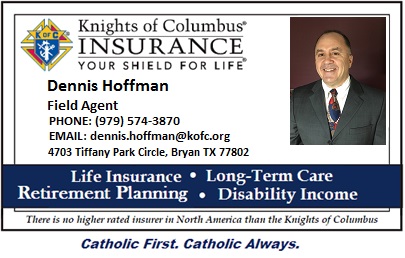 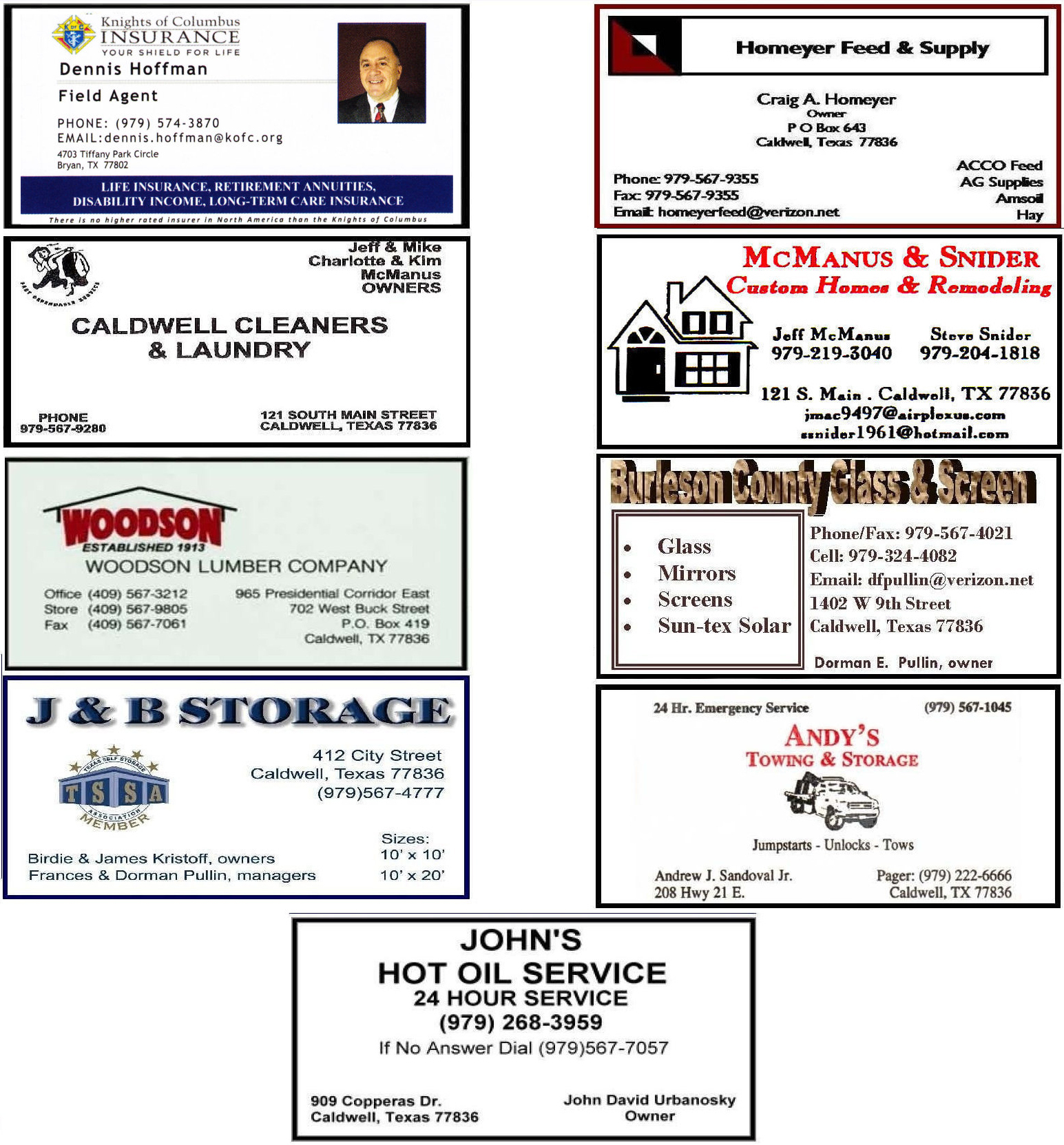 SundayMondayTuesdayWednesdayThursdayFridaySaturdayNovember 1All Saints DayKC BBQBill Briggs2 All Soul’s Day MassesKevin MuznyJohn Vollentine345 KC Meeting CancelledGary Franzetti6Daniel Pipkin7Gerald RodriquezJames Urbanosky89Karl Schneider10Kevin SupakRodney Walters11 Veterans      DayStephen Wooten121314Michael BarnettLawrence Vavra15161718 Zachary ZgabayJose VasquezStephen Kocurek19Anthony Wilganows-ki20Glenn Spitzenberg-er212223 Brandon MartinezJoe DillardBilly Kornegay24Jimmy BurkhalterJose Almaraz2526 Thanksgiving Day27Carl Williams28Robert HilberlingJeremy Urbanosky2930Hubert Krenek